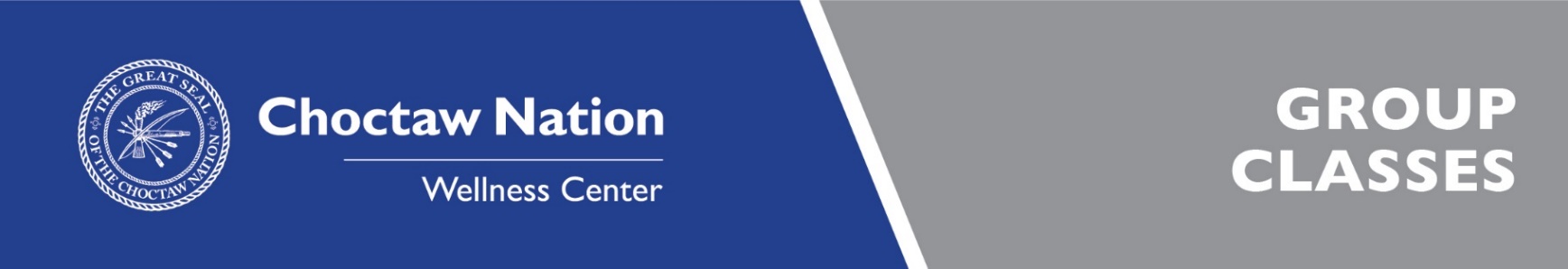 TimeMondayTuesdayWednesdayThursdayFriday4:40pmBoot campBoot campBoot camp5:00PMZumbaZumba